Про виконання фінансово-господарської діяльності комунального підприємства «Боярське головне виробниче управління житлово-комунального господарства» за I півріччя 2016 рокуКеруючись Законом України «Про місцеве самоврядування в Україні»,-БОЯРСЬКА МІСЬКА РАДАВИРІШИЛА:1. Заслухати звіт начальника комунального підприємства «БГВУЖКГ» про виконання фінансово-господарської діяльності, за I півріччя 2016 року.2. Взяти до відома інформацію щодо виконання фінансово-господарської діяльності КП «БГВУЖКГ», за I півріччя 2016 року, згідно з додатком.МІСЬКИЙ ГОЛОВА                                                                   О.О. ЗАРУБІН                                                                 Згідно з оригіналом:Секретар ради                                                                                 О.І. РоманченкоПідготував:Начальник відділу з питань житлово-комунального господарства,транспорту та надзвичайних ситуацій                                                 М.В. Савчук Погоджено:Перший заступник міського голови                                                                                      В.В. ШульгаНачальник юридичного відділу                                                          Л.М. Безверха   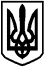 БОЯРСЬКА МІСЬКА РАДАVІI СКЛИКАННЯЧергова 16 сесіяРІШЕННЯ № 16/473від 18 серпня 2016 року                                                                         м. Боярка